MTV Soltau – LeichtathletikStartgelegenheiten 2019 (Stand: 03.12.18)                                   MS = MeldeschlussDatumWK/DisziplinenOrtMS05.01.WiWu-Test D,Sp alle Kl. ab U14Soltauvor Ort05.01.Hallensportfest 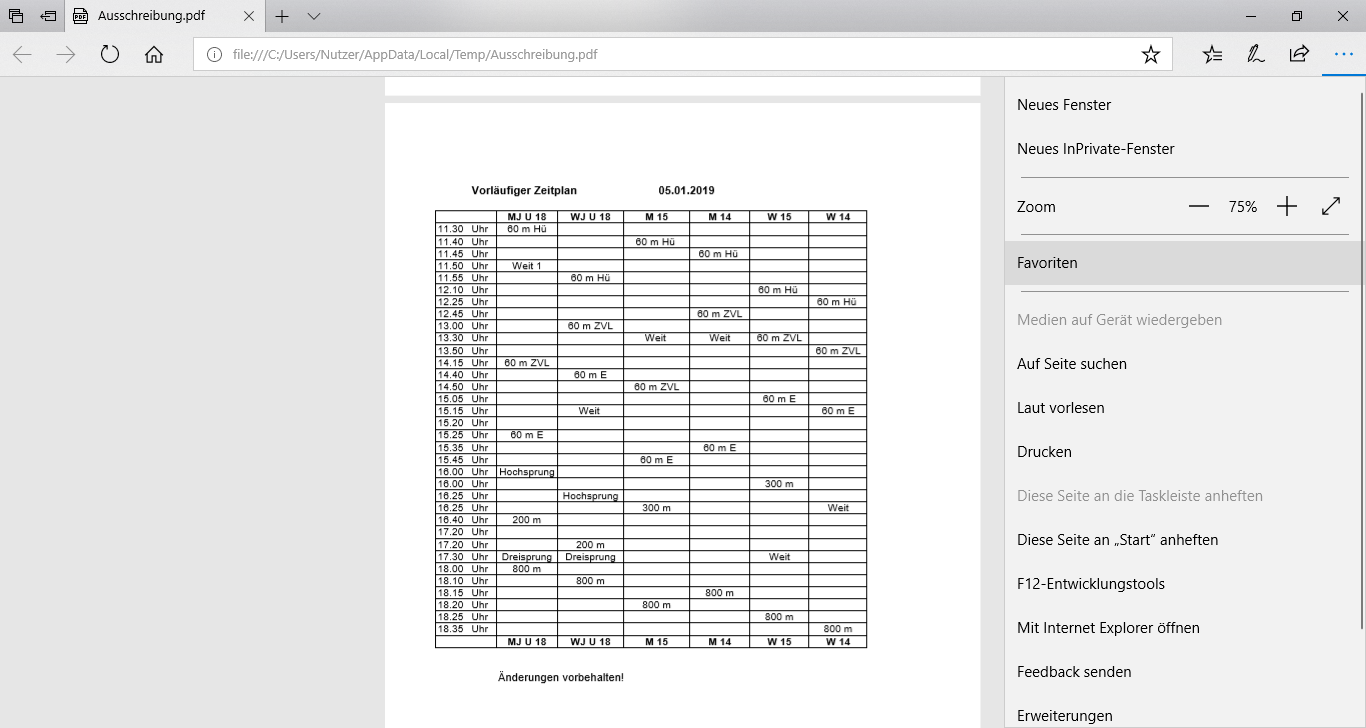 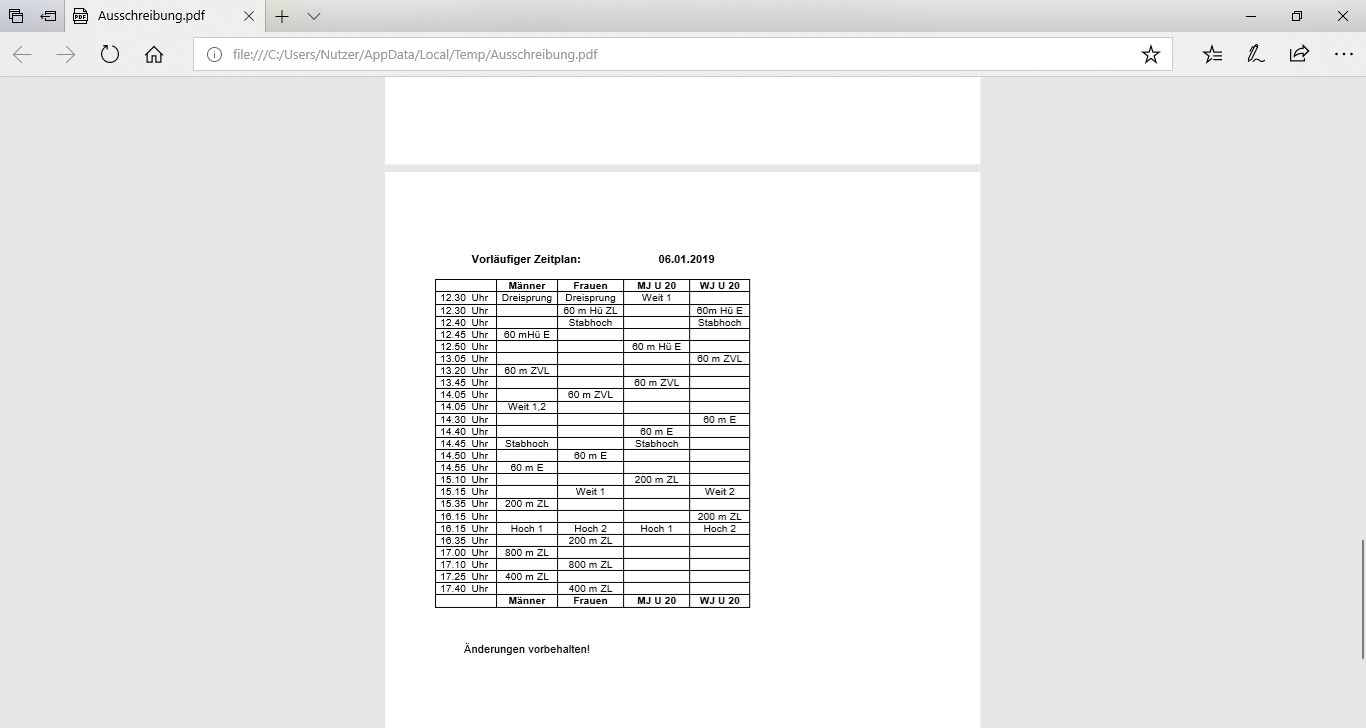 Hannover28.12.Keine Nachm.!12./13.01.NLV WiWu Zeven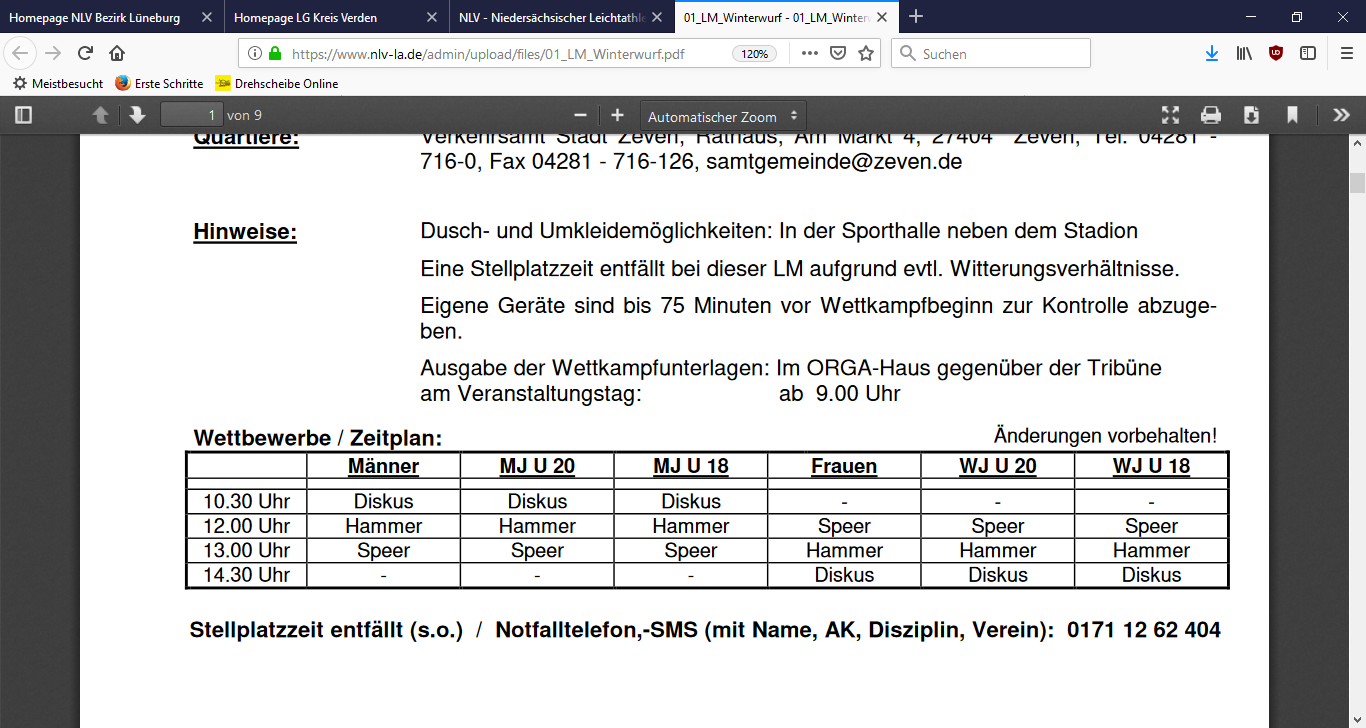 NLV WiWu Zeven01.01.12.01.Neujahrssportfest 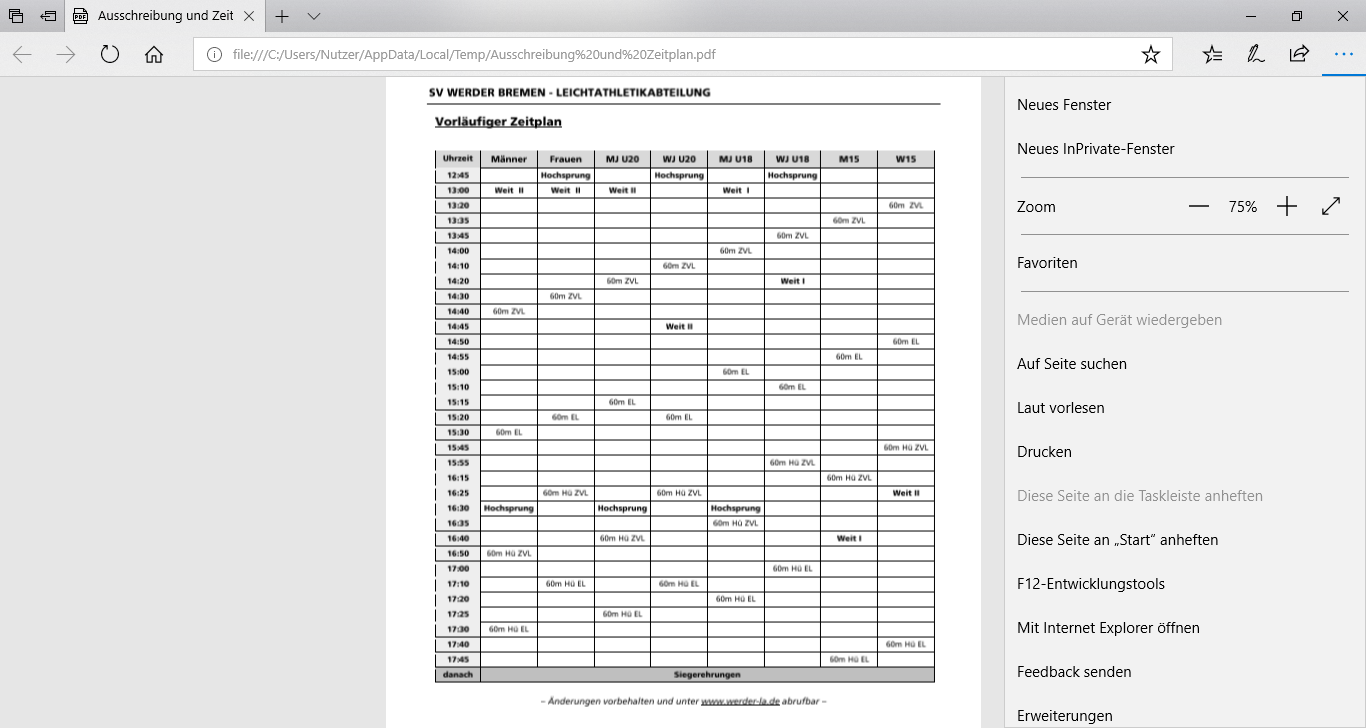 Bremen07.01.19./20.01.NLV Halle M/F/U18 Hannover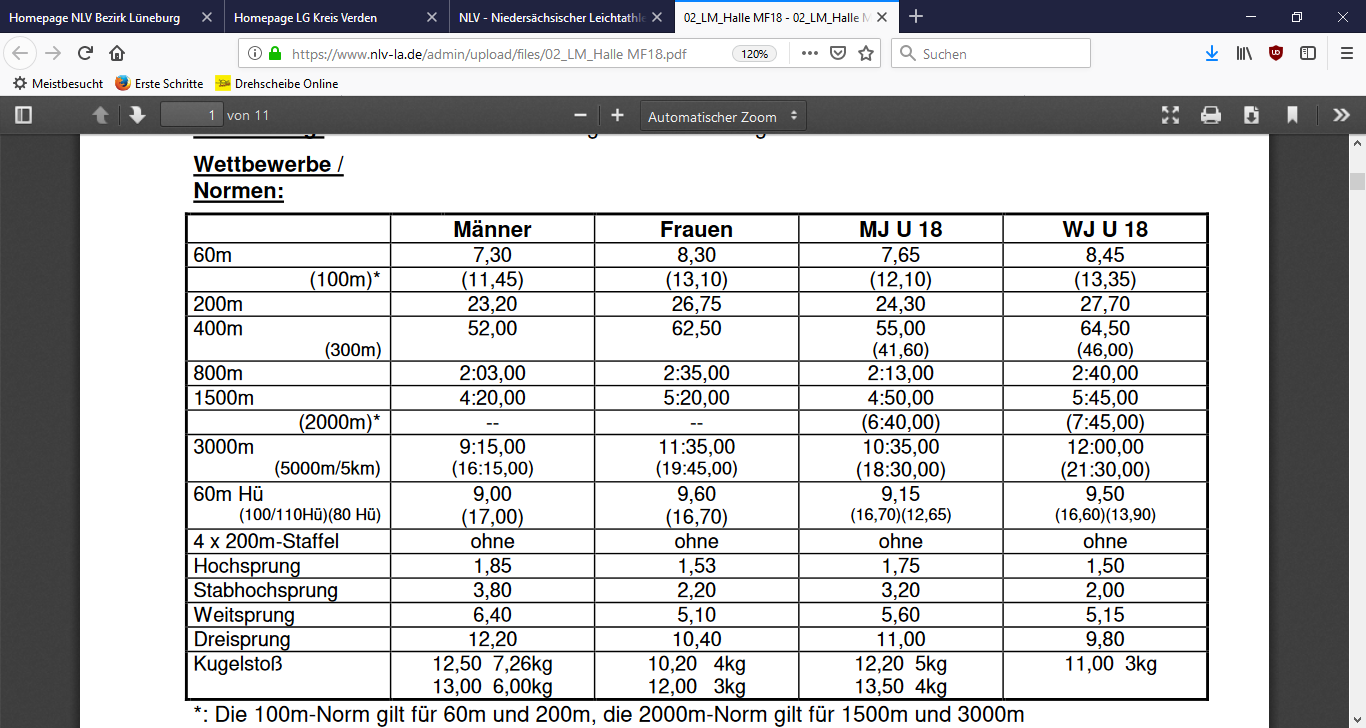 NLV Halle M/F/U18 Hannover08.01.26./27.01.NLV Halle U20/U16 Hannover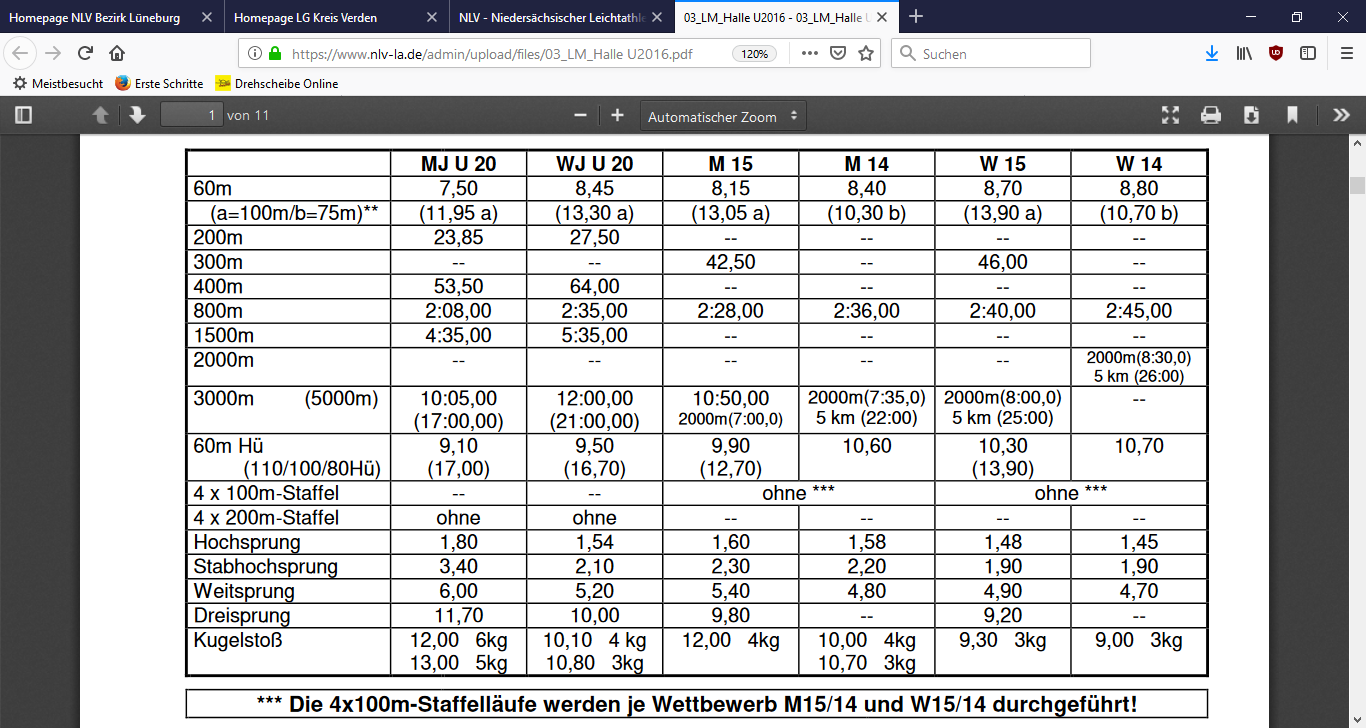 NLV Halle U20/U16 Hannover15.01.27.01.BM CrossMüden/Örtze02./03.02.Ndt. Halle M/F/U20Neubrandenburg09.02.NLV CrossLöningen09./10.02.Ndt. WiWu   bis U16Kienbaum16.02.KM Halle U12-U14                               Beginn 11.00 UhrSchneverdingen23.02.DM WiWu U20/U18?02.03.03.DM Halle u. WiWu SeniorenHalle/Saale09.03.KM Halle U16 - Senioren                    Beginn 12.00 UhrSchwarmstedt10.03.Hallensportfest U14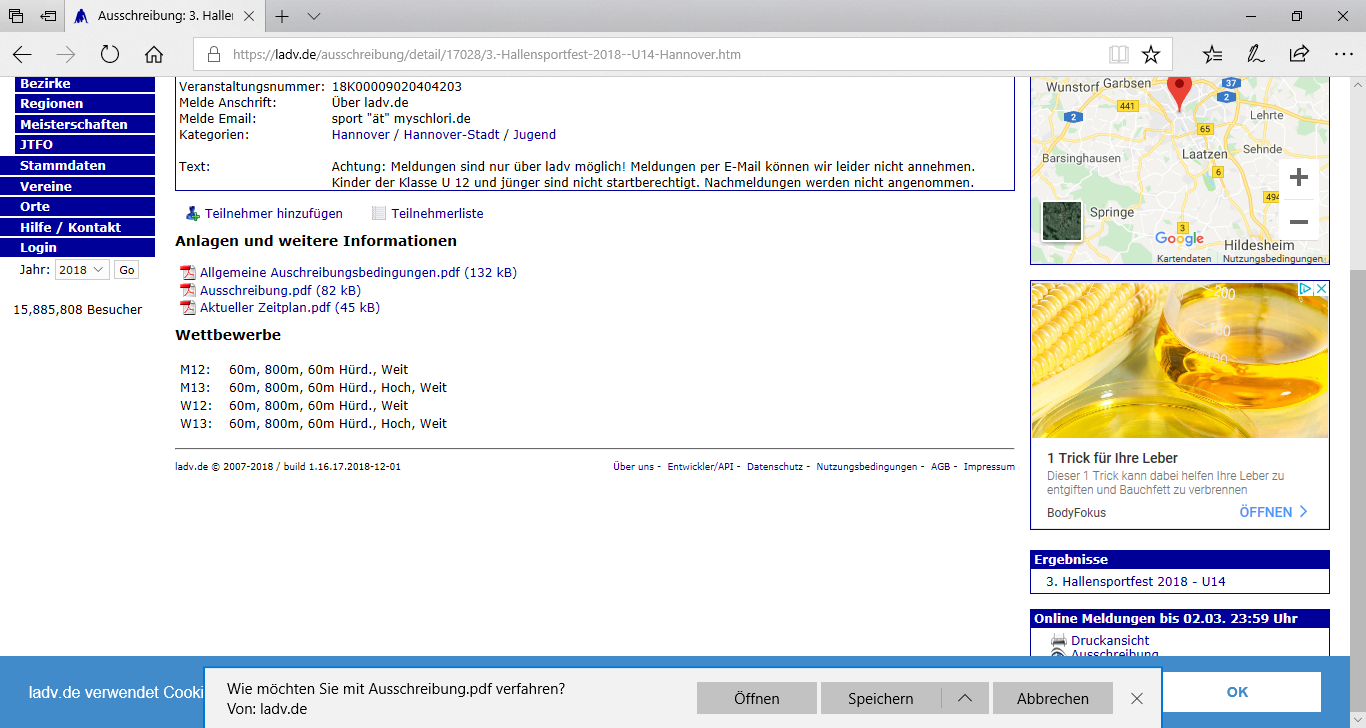 Hannover01.03.Keine Nachm.!24.-30.03.WM Halle Senioren Torun/POR31.03.BM HammerLoxstedt31.03.Werfertag K, D, Sp, BallEdemissen26.03.08.04.-23.04. Osterferien08.04.-23.04. Osterferien08.04.-23.04. Osterferien08.04.-23.04. Osterferien27.04.BahneröffnungVerden28.04.KM Wurf  Kugel, Diskus, Speer          Beginn 13.00 UhrSoltau04.05.BM LangstaffelnWinsen/Luhe04.05.Maisportfest mit KM 100,200,W,Ho,4x100Schneverdingen05.05.BM Werferfünfkampf Senioren       Horneburg11.05.BM Blockwettkampf U16/U14Stade11./12.05.NLV Wurffünfkampf Senioren           Beginn: 11.00 UhrSalzgitter-Bad30.04.13.05.1. Rundenwettkampf U14Soltau18.05.BM EinzelSchneverdingen19.05.BM Einzel M/F/Sen/U20/U18Oldendorf24.05.Einweihung Stabhochsprunganlage Alle Klassen ab U14   AH 1,60m         Beginn 17.30 Uhr        Soltauam Ort25.05.Nat. MeetingHannover25.05.Jump-off 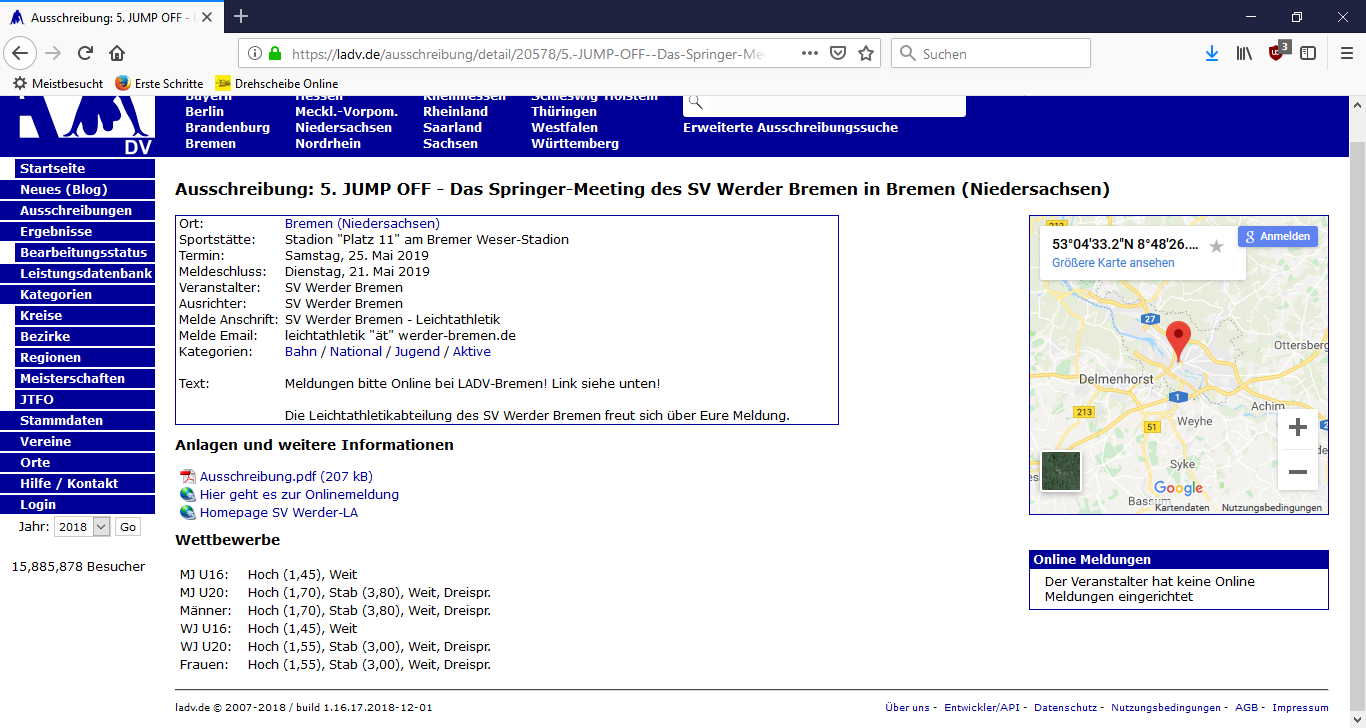 Bremen21.05.25.05.Misburger StabhochsprungmeetingMisburg25./26.05.NLV Einzel Senioren Celle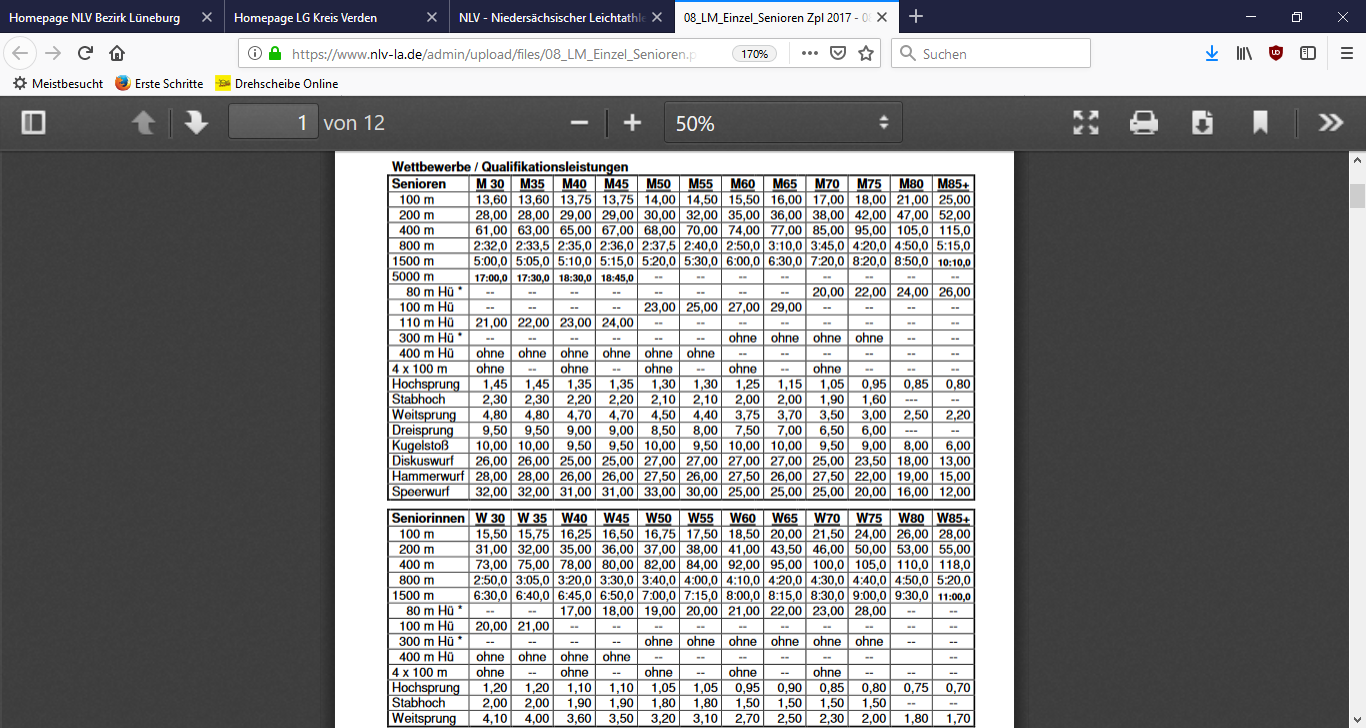 NLV Einzel Senioren Celle14.05.26.05.NLV Blockwettkampf U16Stuhr01.06.BM StabhochUelzen01./02.06.NLV Mehrkampf M/F/U20/U18Papenburg05.06.Jupp-Mayer-Gedächtnissportfest KM 300/400,800mSoltau07.-11.06. Pfingstferien07.-11.06. Pfingstferien07.-11.06. Pfingstferien07.-11.06. Pfingstferien08./09.06.Pfingstsportfest mit BM LanghürdenZeven09.06.Pfingstsportfest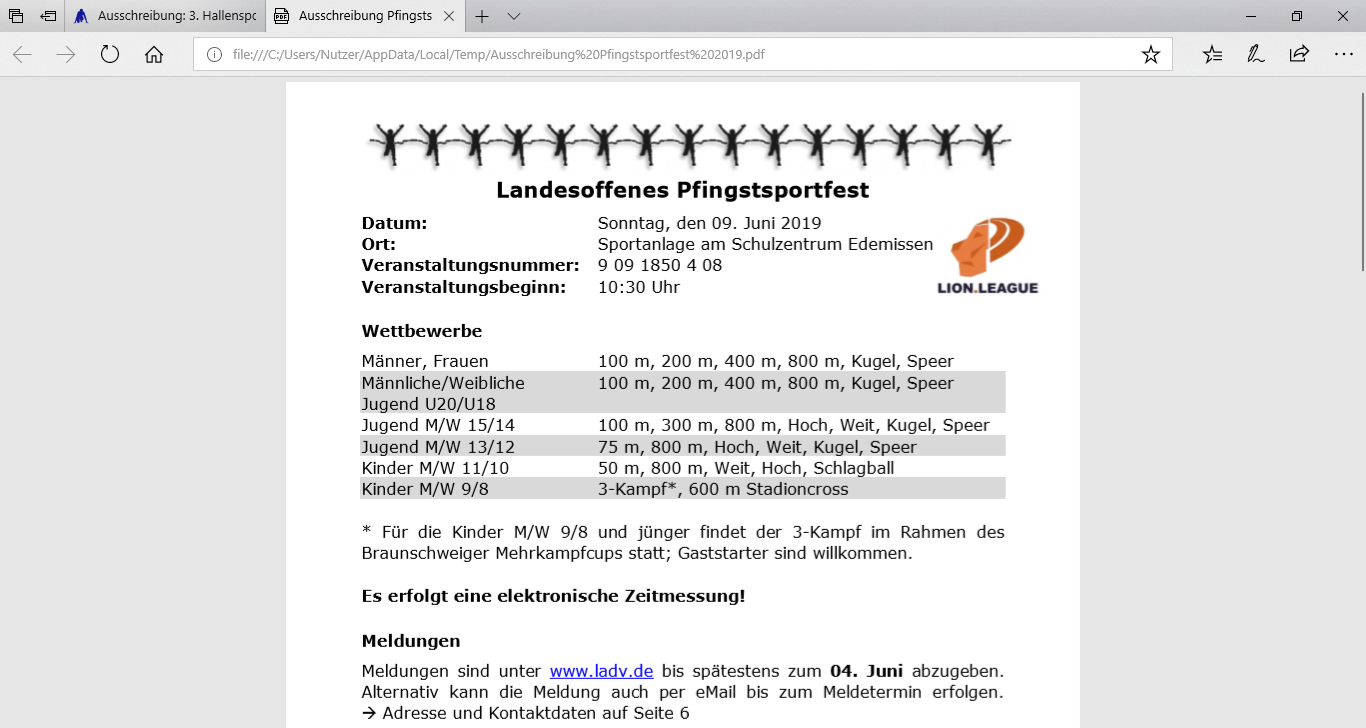 Edemissen04.06.15./16.06.NLV 4K/7K/9K U16Bad Harzburg15./16.06.Ndt. Einzel SeniorenBln.-Hohenschönh.19.06.2. RundenwettkampfSchneverdingen20.06.AbendsportfestBuxtehude22./23.06.NLV Einzel M/F/U18 Göttingen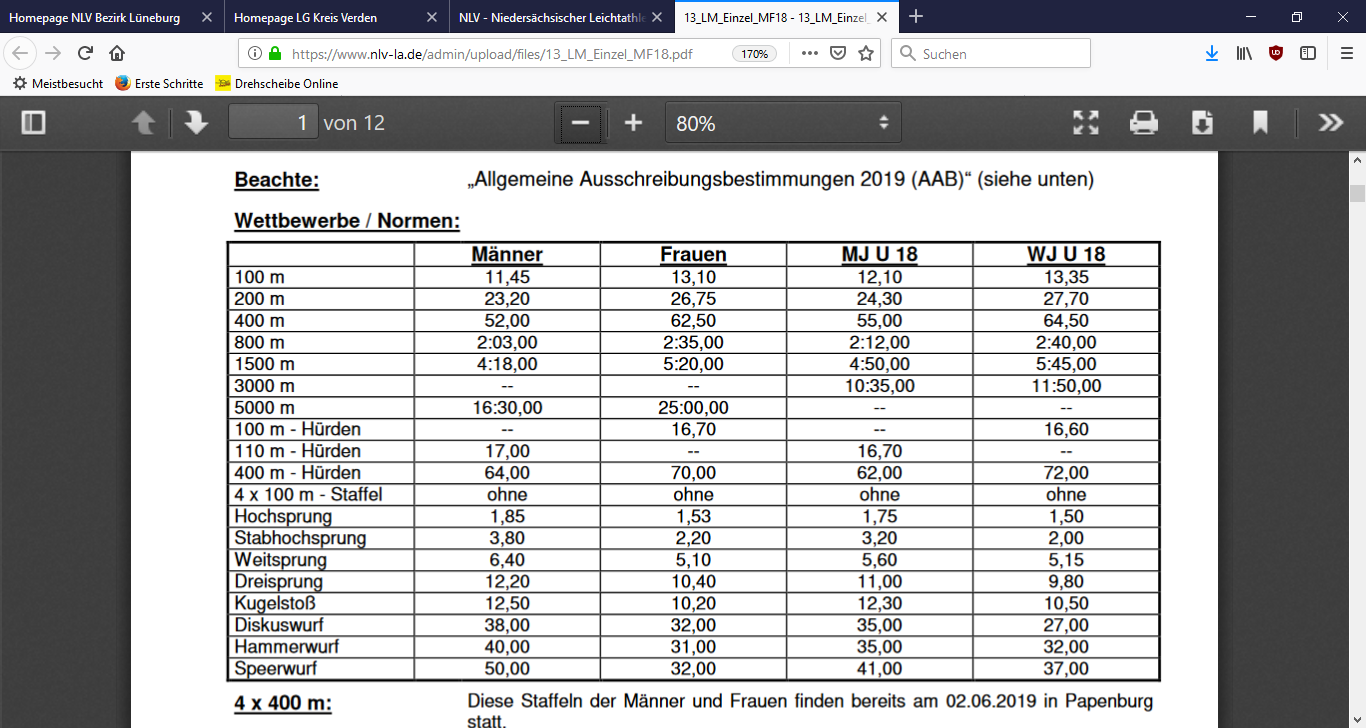 NLV Einzel M/F/U18 Göttingen11.06.25.06.BM 1500mVerden29.06.KM Mehrkampf U12-U16Munster29.06.Misburger Werfertag alle Kl. ab U16 K, D, Sp, HaMisburg25.06.29./30.06.Ndt. Einzel U20/U16Hamburg06./07.07.BM Mehrkampf M/F/Sen/U20/U18Bad Bevensen04.07.-14.08. Sommerferien04.07.-14.08. Sommerferien04.07.-14.08. Sommerferien04.07.-14.08. Sommerferien12.-14.07.DM Einzel SeniorenLeinefelde20./21.07.Ndt. Einzel M/F/U18Hannover26.-28.07.DM Einzel U20/U1803./04.08.DM Einzel M/FBerlin10./11.08.DM Blockwettkampf U16Lage14.08.BM 5000mWinsen/Luhe21.08.BM 3000mWinsen/Luhe24.08.KM Einzel U12-U16Munster24.08.Sommersportfest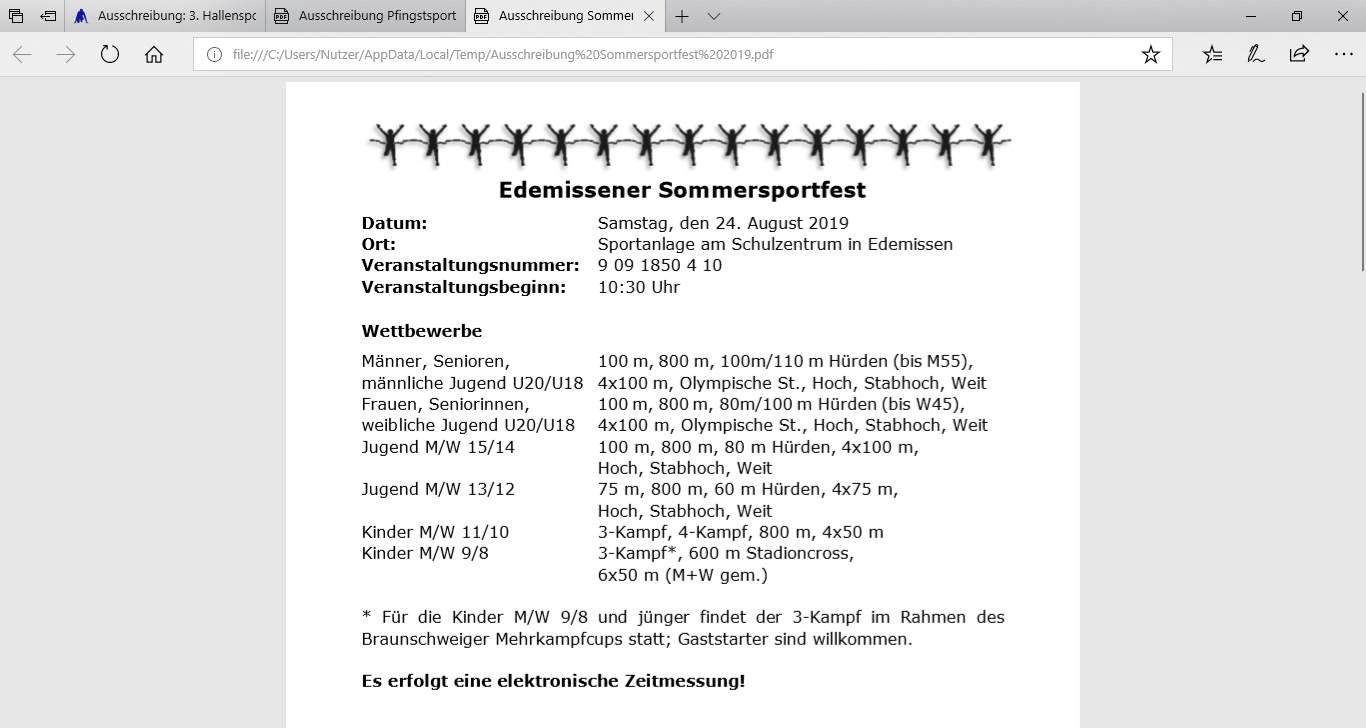 Edemissen20.08.24.08.BM 10000mUnterlüß24./25.08.DM Mehrkampf M/F/U23/U20Halle/Saale31.-01.09.NLV Einzel U20/U16Braunschweig07.09.Kreisvergleich SchülerLüneburg13.09.3. RundenwettkampfMunster13.09.HochsprungabendSoltauvor Ort05.-15.09.EM SeniorenVenedig/ITA15.09.NLV Fünfkampf M/F/SeniorenHameln03.09.21.09.KM Mehrkampf U10                           Beginn 14.00 UhrSchwarmstedt27.09.Dreisprungabend mit KM DreisprungSoltauvor Ort28.09.Werfer-Cup Clubkampf Munster-SoltauSoltauvor Ort04.-18.10. Herbstferien04.-18.10. Herbstferien04.-18.10. Herbstferien04.-18.10. Herbstferien13.10.BM 10km StraßenlaufThedinghausen23.12.-06.01.19 Weihnachtsferien23.12.-06.01.19 Weihnachtsferien23.12.-06.01.19 Weihnachtsferien23.12.-06.01.19 Weihnachtsferien